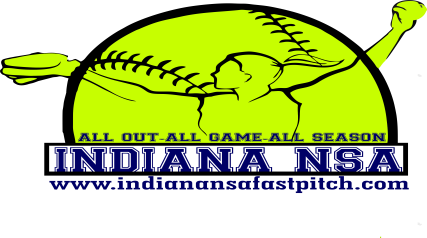 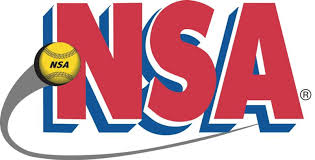 Plex-Snowflake FrenzyJanuary 12-14, 201814u PoolPool A							Pool BTrue Impact	 				1) Indiana Shockwaves 04NEI Fusion					2) Wisconsin BanditsHoosier Force					3) Eclipse BlackIndiana Revolution 04				4) Ind Shock FuturesFriday	      Field #1					Saturday       Field # 27:00 PM     True Impact vs NEI Fusion 4-2	10:30AM       Ind Shockwaves vs Wisc Bandits	8:10 PM     Hoosier Force vs Ind Revolution	11:40AM       Eclipse Blk vs Ind Shock Futures	9:20 PM     True Impact vs Hoosier Force	12:50AM       Ind Shockwaves vs Eclipse Blk	10:30PM    NEI Fusion vs Ind Revolution	2:00PM	         Wisc Bandits vs Ind Shock Futures						3:10PM          True Impact vs Ind Revolution						4:20PM          NEI Fusion vs Hoosier Force						5:30PM         Ind Shockwaves vs Ind Shock Futures						6:40PM         Wisc Bandits vs Eclipse BlkAll Pool Games are 60 Minutes, revert back if not complete14u Pool Seedings14u Pool SeedingsA PoolTeam NameWinsLossesTiesRuns AllowedRuns ScoredTrue Impact 1 4 2NEI Fusion 1 2 4Hoosier ForceInd Revolution 04B PoolTeam NameWinsLossesTiesRuns AllowedRuns ScoredInd ShockwavesWisconsin BanditsEclipse BlackInd Shock Futures